Wykonanie i dostawa materiałów promocyjnych na potrzeby projektu Enterprise Europe Network East Poland 2022-2025 (EENEP22) i dostawa materiałów konferencyjnych  na potrzeby jednostek UWM w OlsztynieCzęść nr 1 Część nr 2…..................., dnia …................. 								      ………………………………………………………                                                                Podpis Wykonawcy zgodnie z zapisami SWZOpis przedmiotu zamówieniaIlość
sztukCena brutto/szt.*Łączna cenaBrutto *ABCDE=C*DDługopis korkowyPrzyciskany ekologiczny długopis z korpusem z korka. Niebieski wkład, wykończenia czarne.Nadruk jednostronny, kolor nadruku: czarny, wymiar nadruku  80x7 mm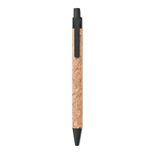 200Drewniane jojoDrewniane jojo. Wymiary jojo: Ø5x2.5cm.Grawer jednostronny (wymiary grawera 20x20 mm)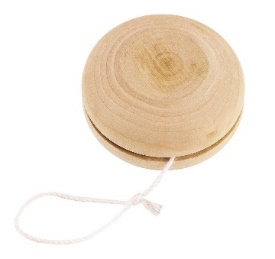 200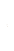 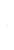 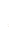 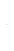 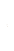 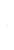 Zakładka papierowa z papieru pochodzącego z recyklingu Tasiemka czarna, wykonana z bawełny. Wymiary: 15- 18 x5,0-6,5 cmNadruk jednostronny, kolor czarny (35x120 mm)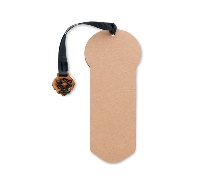 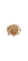 200Wizytownik korkowy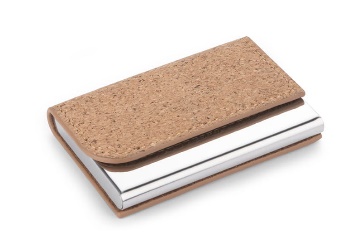 Wizytownik wykonany z korka i metalu, zapięcie na magnes. Wymiary: 95x65x14 mmGrawer jednostronny ( wymiary grawera 55x5 mm) 1005Kubek ceramiczny z korkowym spodemKubek ceramiczny o pojemności 280 ml. Posiadający przykrywkę z tworzywa i korkowy spód (można go zdjąć przed myciem w zmywarce). Kolor czarny.Nadruk jednostronny, kolor biały ( wymiary nadruku 25x40 mm)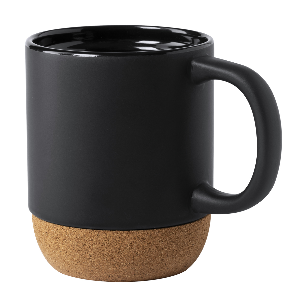 5Wygląd nadruku/grawera z pkt 1-5:   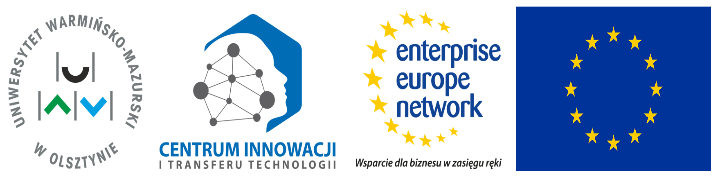                                                                                                                                 Łączna wartość brutto:Opis przedmiotu zamówieniaIlość
sztukCena brutto/szt.*Łączna cenaBrutto*ABCDE=C*D1.1x rollupRollup 100x200cm, mocna kaseta, druk na polipropylenie, z logotypem Filologii Germańskiej (logotyp w załączeniu, rozmiar logotypu min. 40x80), informacjami teleadresowymi i hasłem reklamowym (stanowiące 20% powierzchni rollupa)12100 x teczki konferencyjne z logotypem Filologii Germańskiej w OlsztynieTeczka standard, biała, A4, jednobigowa, z logotypem Filologii Germańskiej (logotyp w załączeniu,  logotyp o wymiarach min. 15 cm/10 cm), + napis: Filologia Germańska UWM w Olsztynie,  druk jednostronny100                      310 x koszulki( z logotypem FG w Olsztynie) Koszuli t-shirt  z logotypem FG w Olsztynie, (logotyp o wymiarach min. 30 cm/20 cm) +napis: Filologia Germańska UWM w Olsztynie,  druk jednostronny+ wgrzew termotransfer,Koszulki czarne 100% bawełna Gramatura: min. 130 g/m2Znakowanie pierś, 10 szt.5 sztuk koszulek rozmiar L 5 sztuk koszulek rozmiar XL 104100 x kubki Kubek biały owalny ceramiczny z termotransferem ceramicznym (odpornym na zmywarkę), z logotypem Filologii Germańskiej (rozmiar logotypu  min. 7cm/4 cm,) + napis: Filologia Germańska UWM w Olsztynie, druk jednostronny   100 szt, pojemność kubka 300 ml 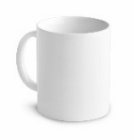 100530 x plakaty konferencyjnePlakat A2, kreda 130g, 30 szt. (plakat w załączeniu, zdjęcie poglądowe poniżej)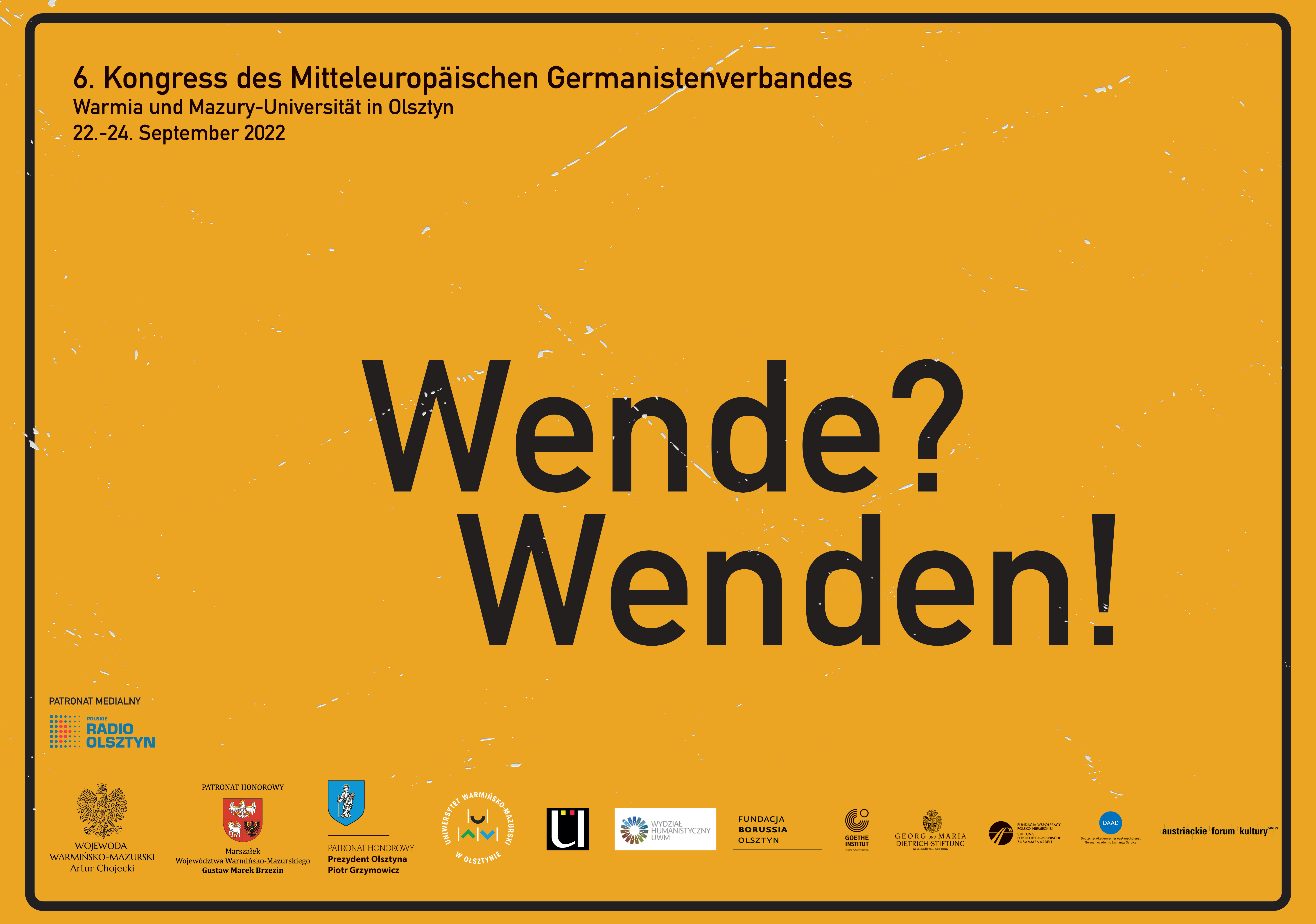 306200 x druk programu konferencyjnego w postaci książeczki wraz z planowaniem graficznymKatalog A5, 4+8, kreda 130g, szycie po długim boku, 4+4, min. 6 stron, nakład: 200szt.2007100 x torby bawełniane znakowanie sitodruk 1 kolor, logotyp Filologii Germańskiej (logotyp w załączeniu, rozmiar logotypu   min. 15cm/10cm,) + napis: Filologia Germańska UWM w Olsztynie, druk jednostronny, 100 szt. torby bawełniane1008200 x naklejki na teczki z logo kongresu5x10cm – drukowane, nacinane na rolce 1m, 200 szt.druk 200dpi, lateksowy, logo kongresu stanowi plakat kongresu Wende? Wenden! (w załączniku, zdjęcie poglądowe poniżej) bez logotypów instytucji i fundacji 2009Logotyp: kolor biały na czarnym przedmiocie, logotyp kolor czarny na białym przedmiocie 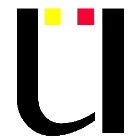 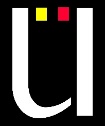 Łączna wartość brutto: 